GRĂDINIŢA CU  P.P. ,,SFINȚII ARHANGHELI MIHAIL ȘI GAVRIIL” PLOIEȘTI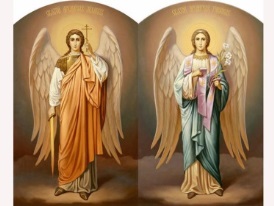    Aleea Levănțica, Nr. 2GTel.: 0244/574600E –mail: gradinitasfintiiarhangheli@yahoo.comConsiliul de Administrație al Grădiniței cu P.P. „Sfinții Arhangheli Mihail și Gavriil” PloieștiHOTĂRÂREA NR. 02/28.01.2022	Consiliul de Administrație al Grădiniței cu P.P. „Sfinții Arhangheli Mihail și Gavriil” Ploiești, întrunit în ședința extraordinară din 28.01.2022,în conformitate cu:prevederile Legii educatiei naționale nr.1/2011, cu modificările și completările ulterioare,Regulamentul cadru de organizare și funcționare a unităților de învățământ preuniversitar nr.5447/2020,Contractul colectiv de muncă unic la nivel de sector de activitate învățământ preuniversitar, nr. 651 din data de 28.04.2021;Legea contabilității Nr. 82/1991, republicată, cu modificările și completările ulterioare;O.M.F.P. Nr. 720/2014 pentru aprobarea normelor metodologice privind execuția bugetelor de venituri și cheltuieli, modificat și completat prin ordinul Nr. 271/17 martie 2015;OMEC 5915 din 2.11.2020 Metodologie dezvoltare CDS,HOTĂRĂȘTE:Art. 1. Aprobarea Planului de încadrare pentru anul şcolar 2022-2023;Art. 2. Aprobarea Raportului semestrial de activitate (semestrul I);Art. 3. Aprobarea planului de măsuri ameliorative şi de îmbunătăţire a calităţii actului didactic;Art. 4. Aprobarea listei finale a opţionalelor care vor fi organizate în anul şcolar 2022-2023;Art. 5. Aprobarea parteneriatului cu Asociaţia „Zâmbet de copil”;Art. 6. Aprobarea transferului preşcolarului Mişcă Eric Cristian;Art. 7. Aprobarea măsurilor privind parcurgerea integrală a programei, în urma grevei personalului din 19.01.2022.                                                                                                                       Președinte C.A.                                                                                                                             Director,                                                                                                                        Bucur Adriana